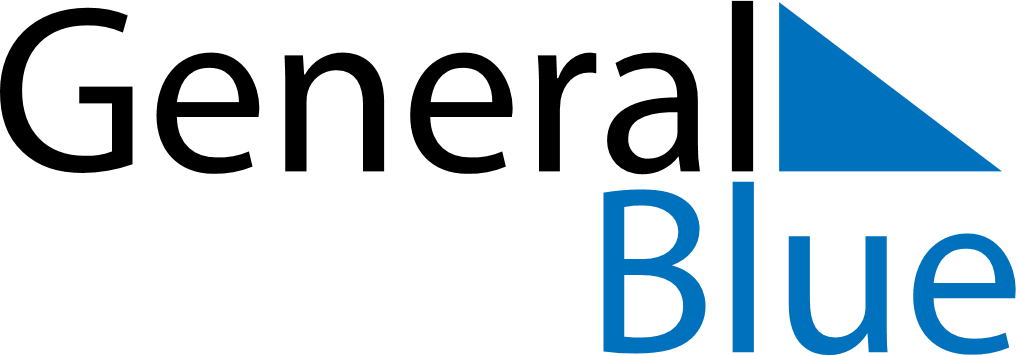 April 2019April 2019April 2019MayotteMayotteSUNMONTUEWEDTHUFRISAT123456789101112131415161718192021222324252627Easter MondayAbolition of Slavery282930